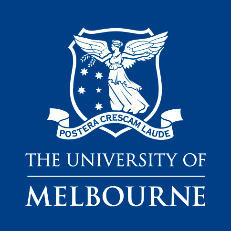 health & safety
University additional information Claim FormThe information in this form will be processed with your WorkCover Claim.  It is used to ensure that:(where applicable) you are correctly compensated; andongoing contact with you and/or your supervisor is effective.For further information or to contact the Workplace Accessibility and Injury Support team refer to Worker’s Compensation and Injury Management.Employee DetailsEmployee DetailsEmployee DetailsEmployee DetailsEmployee DetailsNamePSC level/Academic levelPosition titleEmployment statusEmployment statusBest contact detailsBest contact detailsBest contact detailsContract 	Casual Part-time 	Continuing Contract 	Casual Part-time 	Continuing Phone/mobile:      Phone/mobile:      Phone/mobile:      Contract 	Casual Part-time 	Continuing Contract 	Casual Part-time 	Continuing Email:      Email:      Email:      Location DetailsLocation DetailsLocation DetailsLocation DetailsLocation DetailsFaculty/SchoolDepartmentDepartment addressSupervisorSupervisorSupervisor best contact:Supervisor best contact:Supervisor best contact:Phone/mobile:      Phone/mobile:      Phone/mobile:      Email:      Email:      Email:      TreatmentTreatmentType of Treatment to dateNumber of Sessions to date:Name & Contact details of Treatment Clinic(s)PRIVACY STATEMENTThe University has collected personal information and health information about you in this form for purposes related to administering your employment at the University, and to ensure compliance with relevant laws, including workers’ compensation and equal opportunity laws. The University must comply with the Privacy and Data Protection Act 2014 (Vic) and the Health Records Act 2001 (Vic) when collecting, using or disclosing personal or health information.  For more information refer to Privacy at the University of Melbourne and the University of Melbourne Privacy Policy.